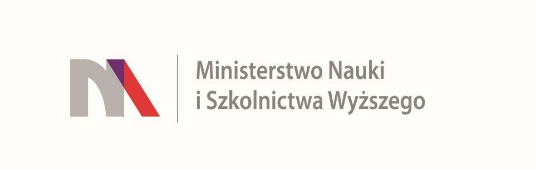 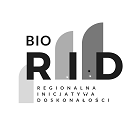 
UNIWERSYTET KAZIMIERZA WIELKIEGO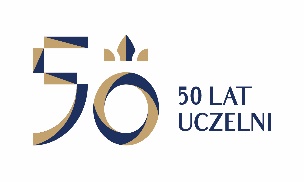 W BYDGOSZCZYul. Chodkiewicza 30, 85 – 064 Bydgoszcz, tel. 052 341 91 00 fax. 052 360 82 06NIP 5542647568 REGON 340057695                                           www.ukw.edu.plUKW/DZP-282-ZO-B-17/2019					                           Bydgoszcz, 29.08.2019 r.INFORMACJA O UDZIELONYM ZAMÓWIENIU W TRYBIEZapytania OfertowegoUniwersytet Kazimierza Wielkiego w Bydgoszczy z siedzibą przy ul. Chodkiewicza 30, 85-064 Bydgoszcz informuje, iż w wyniku przeprowadzonego Zapytania Ofertowego Nr UKW-DZP-282-ZO-B-17/2019 na podstawie art. 30 a, ustawy z dnia 30 kwietnia 2010 r. o zasadach finansowania nauki (Dz.U.2018.87 t.j. z dnia 2017.12.8) w związku z art. 4d ust. pkt. 1 ustawy z dnia 29 stycznia 2004 r. Prawo zamówień publicznych (Dz.U. z 2018r. poz. 1986), na: Przygotowanie bibliotek genomowych oraz sekwencjonowanie następnej oraz trzeciej generacji z DNA jądrowego, pochodzącego z prób od trzech gatunków drzew leśnych została wybrana następująca oferta:1.	Nazwa firmy: Macrogen Europe B.V.2.	Adres: ul. Melbergdeef 31, 1105 AZ, Amsterdam, The Netherlands3.	Cena oferty: 33 828,40* zł brutto* Zgodnie z art. 91 ust. 3a ustawy Pzp, jeżeli złożono ofertę, której wybór prowadziłby do powstania obowiązku podatkowego u zamawiającego zgodnie z przepisami o podatku od towarów i usług zamawiający w celu oceny takiej oferty dolicza do przedstawionej w niej ceny podatek od towarów usług, który miałby obowiązek rozliczyć zgodnie z obowiązującymi przepisami. W związku z powyższym Zamawiający zastosował stawkę VAT 23 %  dla porównania i oceny ofert, zgodnie z oświadczeniem załączonym przez Wykonawcę do oferty. Wartość brutto udzielonego zamówienia wynosi: 41 608,93 zł.Uzasadnienie wyboru: Przedmiotową decyzję Zamawiający uzasadnia tym, że oferta niniejszego Wykonawcy jest najkorzystniejszą ofertą złożoną w postępowaniu, spełniająca wymogi Zamawiającego, która  uzyskała najwyższą  liczbę punktów w kryteriach oceny ofert (100 pkt). Zestawienie złożonych ofert
Zastępca Kanclerza UKWmgr Mariola MajorkowskaNr oferty/Wybrana ofertaLiczba uzyskanych punktów w kryterium cena Liczba uzyskanych punktów w kryterium doświadczenie w realizacji projektówŁączna liczba punktów1/ Macrogen Europe B.V.ul. Melbergdeef 31, 1105 AZ, Amsterdam, The Netherlands80,0020,00100,002/ Genomed S.A.Ul. Ponczowa 12, 02-971 Warszawa39,3520,0059,35